LUNDIMARDIMERCREDIJEUDIVENDREDIMatinSuivre l’emploi du temps donné par erreur pour le vendredi 8 maiDictée au brouillon :Il y a des zèbres noirs et blancs dans la brousse. Les éléphants sont gris. Les hippopotames nagent dans la mare.	
 S’entraîner à écrire les mots de la dictée de mots de vendrediMaths : Problèmes : atelier 16PauseFrançais :Faire les exercices 4 et 5 de la fiche d’exercices sur le sujet du verbeEtude de son : Lire plusieurs fois la fiche sur la lettre o et faire les exercices du dessous.Classe virtuelle à 11h en maths pour ceux qui ne viennent pas en classe.(merci de m’informer en cas d’impossibilité)Dictée sur le cahier du jour :Les girafes, les zèbres, les éléphants et les lions vivent dans la brousse. Les hippopotames aiment beaucoup l’eau de la mare. L’éléphant protège son éléphanteau contre les prédateurs.S’entraîner à écrire les mots de la dictée de mots de vendrediLecture : lire p 31 à 34 et faire la fiche de questionsPauseMaths : Faire les exercices de la fiche 32AEtude de son : faire les exercices de la fiche supplémentaire des valeurs de la lettre ODictée des mots (sur le cahier du jour): mots de la liste suivante :le coq, les oies, un canard, un caneton, une chèvre, des chevaux, l’écurie, le poulailler, picorer, toujoursMaths : p 70 et 71 du fichierPauseFrançais : faire l’exercice 6 de la fiche d’exercices « le sujet du verbe » (je souhaite voir les productions si possible)Musique : Rechercher d’autres chansons des Beatles, sélectionner sa préférée ou celle qu’on n’aime pas du tout et la transmettre par mail pour partage avec les camarades.Après-midiSport : faire une activité sportive au choixPoésie : revoir sa poésieAnglais :Nouvelle écoute de la chanson, essayer de la mémoriserEducation civique et morale : débat oral autour des gestes barrières et des affiches envoyées ce week-end, sur la reprise ou non de l’école… Parler de ses émotions.Arts visuels : faire des rosaces de tailles différentes, les colorier selon son envie.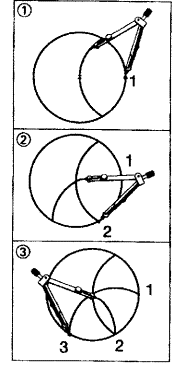 Questionner le monde : Compléter le schéma de la graine à l’aide du petit texte de leçon.Poésie : récitation de la poésieSport : faire une activité sportive au choix